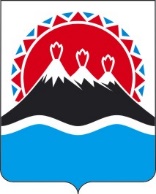 П О С Т А Н О В Л Е Н И ЕПРАВИТЕЛЬСТВАКАМЧАТСКОГО КРАЯПРАВИТЕЛЬСТВО ПОСТАНОВЛЯЕТ:1. Внести изменения в отдельные постановления Правительства Камчатского края согласно приложению к настоящему постановлению.2. Настоящее Постановление вступает в силу после дня его официального опубликования.Изменения в отдельные постановленияПравительства Камчатского края1. Внести в приложение к постановлению Правительства Камчатского края от 17.01.2011 № 3-П «Об утверждении Порядка определения объема и условий предоставления из краевого бюджета субсидии предприятиям коммунального комплекса в целях возмещения недополученных доходов в связи с оказанием потребителям коммунальных услуг по льготным тарифам» следующие изменения: 1) в пункте 2 части 33 слова «установленным пунктом 1 части 8» заменить словами «установленным подпунктом «а» пункта 1 части 8»;2) в абзаце первом части 36 слова «не позднее 10-го числа» заменить словами «не позднее 10 рабочего дня»;3) пункт 2 части 38 признать утратившим силу.2. Внести в приложение к постановлению Правительства Камчатского края от 23.03.2015 № 117-П «Об утверждении порядка предоставления субсидий исполнителям коммунальных услуг в целях возмещения недополученных доходов, возникших в результате обеспечения изменения размера вносимой гражданами платы за коммунальные услуги в соответствии с предельными (максимальными) индексами изменения размера вносимой гражданами платы за коммунальные услуги в муниципальных образованиях в Камчатском крае» следующие изменения: 1) подпункт «б» пункта 2 части 33 признать утратившим силу;2) в пункте 2 части 38 слова «заключение соглашения и» исключить.3. Внести в приложение к постановлению Правительства Камчатского края от 20.07.2020 № 291-П «О предоставлении из краевого бюджета грантов в форме субсидий отдельным поставщикам коммунальных услуг на возмещение недополученных доходов, возникших в связи с оказанием потребителям коммунальных услуг по льготным тарифам, в Камчатском крае» следующие изменения:1) в абзаце первом части 13 слова «не позднее двадцатого числа» заменить словами «не позднее последнего рабочего дня»;2) часть 14 изложить в следующей редакции:«14. Получатель гранта ежемесячно, не позднее 10 рабочего дня месяца, следующего за отчетным месяцем, представляет в Региональную службу для согласования отчет о фактически недополученных доходах за отчетный месяц по форме, установленной Министерством, с приложением формы федерального статистического наблюдения № 46-ТЭ (полезный отпуск) (в отношении объемов коммунальных ресурсов на отопление), представленной по Единой информационно-аналитической системе «ФСТ – России – РЭК – субъекты регулирования» (далее – ЕИАС) в формате шаблонов ЕИАС, размещенных в информационно-коммуникационной сети Интернет на сайте http://www.eias.ru, и формы федерального статистического наблюдения № 22-ЖКХ (ресурсы) 
(в отношении объемов коммунальных ресурсов на отопление, холодное и горячее водоснабжение, водоотведение).Получатель гранта несет ответственность за достоверность сведений, представленных в отчете о фактически недополученных доходах.Региональная служба рассматривает отчет о фактически недополученных доходах и документы, указанные в абзаце первом настоящей части, в пределах своей компетенции в течение 10 рабочих дней со дня их поступления в Региональную службу.После согласования отчет о фактически недополученных доходах направляется Региональной службой получателю гранта в течение 3 рабочих дней. По предварительному заявлению получателя гранта Региональная служба направляет согласованный отчет о фактически недополученных доходах в Министерство в течение 3 рабочих дней со дня его согласования.»;3) часть 16 изложить в следующей редакции:«16. Министерство в течение 15 рабочих дней со дня поступления документов, указанных в части 13 настоящего Порядка, рассматривает их и издает приказ о перечислении гранта получателю гранта или отказывает получателю гранта в предоставлении гранта.».4. Внести в приложение к постановлению Правительства Камчатского края от 16.07.2020 № 278-П «Об утверждении Порядка предоставления из краевого бюджета субсидий предприятиям коммунального комплекса в целях возмещения недополученных доходов в связи с поставкой ими юридическим лицам и индивидуальным предпринимателям Камчатского края, осуществляющим деятельность в области отдыха и развлечений, в части эксплуатации аквапарков с общей площадью водной поверхности более 3 000 м2 тепловой энергии по льготным тарифам» следующие изменения:1) в пункте 2 части 33 слова «установленным пунктами 1 и 2 части 8» заменить словами «установленным подпунктом «а» пункта 1 и пунктом 2 части 8»;2) в абзаце первом части 34 слова «не позднее 20 числа» заменить словами «не позднее последнего рабочего дня».5. Внести в постановление Правительства Камчатского края от 01.06.2017 № 232-П «Об утверждении Порядков предоставления из краевого бюджета субсидий в целях обеспечения доступности отдельных энергетических ресурсов» следующие изменения:1) в приложении 1:а) в пункте 2 части 35 слова «установленным пунктом 1 части 10» заменить словами «установленным подпунктом «а» пункта 1 части 10»;б) часть 40 изложить в следующей редакции:«40. Министерство в течение 7 рабочих дней со дня поступления документов, указанных в части 38 настоящего Порядка, рассматривает их и принимает решение о предоставлении субсидии либо об отказе в ее предоставлении.»;в) в части 41 слова «указанным в части 10» заменить словами «указанным в части 35»;г) в пункте 1 части 43 слова «установленным частями 6 и 10» заменить словами «установленным частью 35»;2) в приложении 4:а) в пункте 2 части 33 слова «установленным пунктом 1 части 8» заменить словами «установленным подпунктом «а» пункта 1 части 8»;3) в приложении 5:а) в пункте 2 части 33 слова «установленным пунктом 1 части 8» заменить словами «установленным подпунктом «а» пункта 1 части 8»;б) в пункте 2 части 38 слова «указанным в части 8» заменить словами «указанным в пункте 2 части 33»;в) часть 40 изложить в следующей редакции:«40. Министерство в течение 7 рабочих дней со дня поступления документов, указанных в части 38 настоящего Порядка, рассматривает их и принимает решение о предоставлении субсидии либо об отказе в ее предоставлении.»;г) в части 41 слова «указанным в части 8» заменить словами «указанным в части 33».[Дата регистрации] № [Номер документа]г. Петропавловск-КамчатскийО внесении изменений в отдельные постановления Правительства Камчатского краяПредседатель Правительства Камчатского края[горизонтальный штамп подписи 1]Е.А. ЧекинПриложение к постановлениюПриложение к постановлениюПриложение к постановлениюПриложение к постановлениюПравительства Камчатского краяПравительства Камчатского краяПравительства Камчатского краяПравительства Камчатского краяот[REGDATESTAMP]№[REGNUMSTAMP]